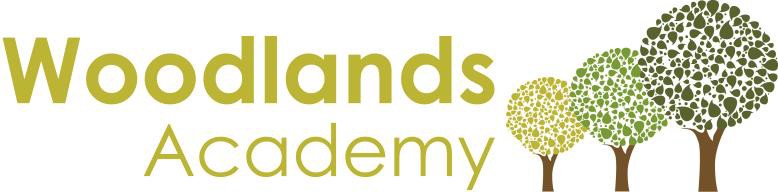 Consent Form for Taking & Using PhotosDear Parent/Carer,At Woodlands Academy we sometimes take photographs of pupils. We use these photos in the school’s prospectus, on the school’s website and on display boards around school and also for advertising on external sites.We would like your consent to take photos of your child, and use them in the ways described above. If you’re not happy for us to do this, that’s no problem – we will accommodate your preferences.Please tick the relevant box(es) below and return this form to the school office.Name of Child: ………………………………………………………………………………….. Class: …………………………….…………If you change your mind at any time, you can let us know by emailing office@woodlands.ealing.sch.uk or by calling the school on 0208 998 2479, or just popping in to the school office.If you have any other questions, please get in touch.Why are we asking for your consent again?You may be aware that there are new data protection rules coming in from May. To ensure we are meeting the new requirements, we need to re-seek your consent to take and use photos of your child. We really value using photos of pupils, to be able to showcase what pupils do in school and show what life at our school is like to others, so we would appreciate you taking the time to give consent again.Parent/Carer Name: …………………………………………………………………………………………………………………………………..(Please print name)Signed: ……………………………………………………………………………………………..	Dated: ………………………………………(Parent/Carer)PLEASE RETURN TO THE SCHOOL OFFICE – THANK YOUI am happy for the school to take photographs of my child.I am happy for photos of my child to be used on the school website.I am happy for photos of my child to be used in the school prospectus.I am happy for photos of my child to be used in internal displays.I am happy for photos of my child to be used for external advertisingI am NOT happy for the school to take or use photos of my child.